EVALUACION DE ACTIVIDADES DEL PLAN DE ECOESCUELASCurso 2019/2020Curso 2019/2020Curso 2019/2020Curso 2019/2020Curso 2019/2020Curso 2019/2020Curso 2019/2020Curso 2019/2020ActividadActuaciones llevadas a caboValoración Resultados obtenidosPropuestas de mejoraPropuestas de mejoraPrevisión de continuidadEvaluación finalEvaluación finalECOESCUELAS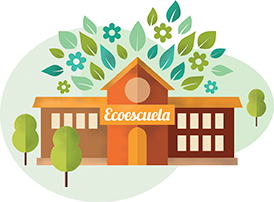 CHARLA SOBRE EL RECICLAJE Y CÓMO ACTUAR Una empresa de reciclaje nos da una charla en la plaza del pueblo sobre el reciclaje y la clasificación de los residuos en los diferentes contenedores por colores.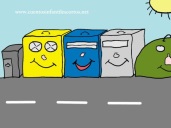 La actividad estuvo interesante ya que se utilizó un vocabulario accesible para los alumnos y se les hizo partícipes directos de la actividad.En general estuvo correcta.Se propondrán actividades similares en cursos próximos relacionados con el tema tratado en ecoescuelas.Se propondrán actividades similares en cursos próximos relacionados con el tema tratado en ecoescuelas.Se propondrán actividades similares en cursos próximos relacionados con el tema tratado en ecoescuelas.La valoración es positiva.ECOESCUELASCONCURSO “OTRO FINAL ES POSIBLE”Se trata de un concurso a nivel de Comunidad autónoma que consiste en que el centro deberá conseguir recopilar la mayor cantidad de residuos electrónicos posibles. Aquel colegio que en relación a su número de alumnos más residuos consiga tendrá un premio de una importante cuantía económica. El concurso incluye una charla para enseñar a los alumnos a qué se refiere el concepto de residuo electrónico y la gravedad de su no reciclado, además se realiza la entrega de una compostera y se explica su funcionamiento. 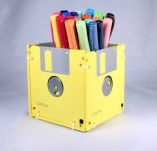 La actividad resultó muy motivante para los alumnos a pesar de que el concurso no se pudo llevar a cabo debido a la situación sobrevenida del Covid-19.Estuvo muy correcta, aunque si hay que destacar que durante y después del confinamiento, la empresa organizadora del concurso no se ha puesto en contacto con nosotros para dar solución a la ya recogida de los residuos.Se propondrá a la empresa que se lleve a cabo el curso que viene la reanudación del concurso.Se propondrá a la empresa que se lleve a cabo el curso que viene la reanudación del concurso.Se propondrá a la empresa que se lleve a cabo el curso que viene la reanudación del concurso.La valoración es positivo aunque esperamos que en el curso siguiente se vuelva a retomar el concurso.ECOESCUELASFABRICACIÓN DE MACETAS DECORATIVAS CON MATERIAL RECICLADOEl grupo de 4º de primaria realiza unas macetas para el huerto vertical situado en la valla del cole, hechas con recipientes de plástico (detergentes) y pintadas de forma que parezcan máscaras africanas.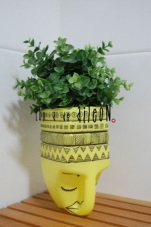 Se aprovechó el área de plástica para su realización y los niños disfrutaron muchísimo.Quizá el resultado hubiese sido mejor si hubiéramos dedicado más clases para ello.Dado que el huerto vertical es una propuesta de cara al año que viene se puede proponer la actividad para otros cursos.Dado que el huerto vertical es una propuesta de cara al año que viene se puede proponer la actividad para otros cursos.Dado que el huerto vertical es una propuesta de cara al año que viene se puede proponer la actividad para otros cursos.La valoración es positiva aunque debido a la situación de la pandemia no se han podido mantener regadas las especies sembradas.ECOESCUELASCANCIÓN DEL DÍA DE LA PAZLos grupos de 4º y 5º de primaria preparan una canción para el día de la paz con la base musical de “sweet child of mine” de Guns and roses. La actividad se realizó en el patio del colegio.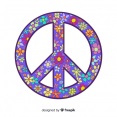 La actividad resulto muy interesante y gratificante para los niños después de trabajar este tema desde diferentes ámbitos en el área de música.Por falta de tiempo sólo lo hicieron 4º y 5º de primaria pero hubiese sido muy interesante hacerlo todo el colegio entero.Se pueden plantear para otros cursos actividades parecidas.Se pueden plantear para otros cursos actividades parecidas.Se pueden plantear para otros cursos actividades parecidas.La valoración es positiva aunque mejorable.ECOESCUELASEXPOSICIÓN DE BELÉN NAVIDEÑO HECHO CON CÁSCARAS DE NUEZ.El Belén fue expuesto en el edificio de infantil cedido por la madre de una compañera.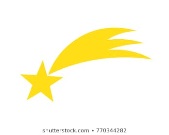 Quedó bonito y original.Ya que se realizó sin la participación de los alumnos hubiese estado genial que se hubiese realizado por los alumnos y alumnas del centro.Se puede proponer una actividad similar donde participan los alumnos siguiendo el ejemplo del expuesto este curso.Se puede proponer una actividad similar donde participan los alumnos siguiendo el ejemplo del expuesto este curso.Se puede proponer una actividad similar donde participan los alumnos siguiendo el ejemplo del expuesto este curso.Mejorable.ECOESCUELASSIEMBRA DE ESPECIES VEGETALES EN EL HUERTOSe lleva a cabo la siembra de ajos, habas y guisantes en la parte destinada al huerto. Cada alumno siembra una semilla de cada especie y pone un cartel con su nombre para su posterior seguimiento.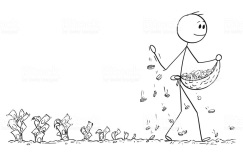 Los ajos fueron creciendo aunque en el momento de su recogida ya habían sido suspendidas las clases presenciales, por lo que la actividad no pudo ser finalizada.Lo niños tuvieron tiempo de ver crecer ajos, pero el resto, debido a las condiciones climáticas y la ausencia de riego no pudo verse crecido. La actividad quedó incompleta.Se repetirá en cursos posteriores la siembra de productos en el huerto.Se repetirá en cursos posteriores la siembra de productos en el huerto.Se repetirá en cursos posteriores la siembra de productos en el huerto.Mejorable en otras condiciones.ECOESCUELASALMUERZO SALUDABLESe propone un concurso de almuerzo saludable con un mes de duración, donde los alumnos y alumnas deben llevar de almuerzo alimentos que se consideren saludables. Se llevará a cabo un registro por parte de los tutores y se dará un premio a los niños que más días hayan llevado el almuerzo propuesto.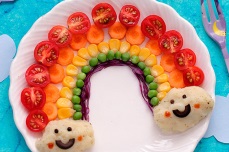 La actividad resulta todo un éxito, de hecho la mayor parte de los alumnos cambian sus rutinas y podemos ver almuerzos variados y saludables. La pena es que debido al covid-19 no se puede finalizar el Concurso.En general la actividad funcionó muy bien pero no pudo ser finalizada por las circunstancias sobrevenidas.Se propondrá para que se realice en cursos posteriores.Se propondrá para que se realice en cursos posteriores.Se propondrá para que se realice en cursos posteriores.Muy positiva.ECOESCUELAS                 RETO SEMANALDÍA DE LAS AVES MIGRATORIASDonde tras explicarles el por qué de este día les pedíamos que realizaran fotografías de seres vivos que pudieran servir de alimento a aves migratorias. 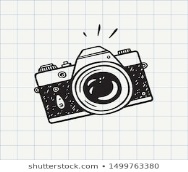 Obtenemos  una respuesta muy variada, desde un vídeo de un ruiseñor que tuvo un pequeño percance y posteriormente fue liberado con éxito, hasta imágenes tan bellas de minúsculos insectos sobre vistosas y maravillosas flores de primavera que sirven de alimento a pequeños pájaros como el abejaruco o el petirrojoLa actividad resultó positiva pues los niños  han participado de manera activa y mostrando gran interés. A estudiar por el claustroA estudiar por el claustroA estudiar por el claustroPositiva pues ha logrado motivar a los niños ante los momentos vividosECOESCUELAS                 RETO SEMANALDÍA DE LOS PADRESSe propuso un reto en familia que nos sirviera para valorar la importancia de cuidar nuestro PLANETA y a las personas que lo formamos. Para ello, en esta ocasión, les planteamos la posibilidad de crear un dibujo en familia en el que se pudiera apreciar la belleza del PLANETA y el por qué de la importancia de su cuidado.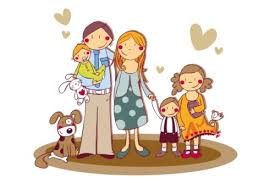 Actividad que resultó curiosa al ver cómo cada familia muestra su visión del cuidado y la importancia del planeta.Es una actividad a la cual se la dio libertad de elaboración por lo que no tiene por qué tener  ningún tipo de modificación.En otra ocasión podríamos dar más pautas para que todos mostraran o dirigieran su interés en un punto, pero consideramos que la libertad de pensamiento y acción en nuestros niños junto a sus familias ha sido fantásticaPodrían realizarse actividades similares visualizando aquellos días especiales que tienen que ver con la naturaleza y el planeta y hacer partícipes a las familias.Podrían realizarse actividades similares visualizando aquellos días especiales que tienen que ver con la naturaleza y el planeta y hacer partícipes a las familias.Podrían realizarse actividades similares visualizando aquellos días especiales que tienen que ver con la naturaleza y el planeta y hacer partícipes a las familias.Positiva ya que la respuesta ha sido variada y diversa.ECOESCUELAS                 RETO SEMANALPLANTAR UN ÁRBOL CON AMOREn un pequeño rincón de nuestro jardín, en una simple maceta, en el campo que vemos desde nuestra ventana y que ya podemos visitar… cualquier, espacio podría dar lugar al comienzo de una nueva  vida. 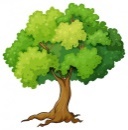 ¡Fantástico! Los niños se animaron a plantar toda variedad de semillas; albaricoques, limones, y hasta una gran semilla de aguacate.Podríamos mejorar la actividad si se hiciera en algún terreno cedido por el Ayuntamiento en el que el colegio junto con sus niños pudieran  ir y seguir el proceso de las diferentes semillas plantadas, así como su cuidado.A estudiar por el claustroA estudiar por el claustroA estudiar por el claustroPositiva ya que el hecho de participar en ella nos viene a decir que amamos nuestra naturaleza y con nuestra ayuda haremos posible su expansión.ECOESCUELAS VISITA A NUESTROS HOGARES DE NUESTRO NUEVO AMIGO “CARACOL”Desde un domicilio particular, una familia del colegio elaboró un vídeo donde se nos presenta a un gran caracol desde su escondite hasta el momento en que éste nos muestra confianza a pesar de ser manipulado.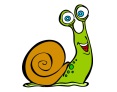 Actividad elaborada a nivel personal y voluntaria para mostrarles a los niños que aunque el miedo es libre,  si confiamos, lograremos vencerlo Al ser una actividad  no planteada, consideramos que todo aquello que los niños y familias realicen de manera espontánea y a la vez compartan con el resto de la comunidad educativa es algo positivo y enriquecedor.A estudiar por el claustroA estudiar por el claustroA estudiar por el claustroPositiva pues todo aquello que  los niños puedan ofrecer de manera espontánea al resto siempre va a ser bien acogido.ECOESCUELAS HUERTO FAMILIARMuestra y recogida de productos de un huerto de una de las familias de nuestro colegio, quienes se ofrecieron para mostrarnos cómo se deben recolectar los productos que sembramos y la variedad de alimentos que podemos obtener con nuestro esfuerzo y paciencia.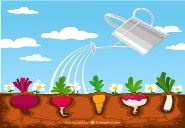 La actividad de esta gran familia ha sido maravillosa. En ella podemos ver a través de un vídeo explicativo cómo una familia recolecta una gran variedad de alimentos naturales y ecológicos Al ser una actividad  no planteada, consideramos que todo aquello que los niños y familias realicen de manera espontánea y a la vez compartan con el resto de la comunidad educativa es algo positivo y enriquecedor.Actividad que de hecho se estaba realizando a nivel escolar hasta el confinamiento .Actividad que de hecho se estaba realizando a nivel escolar hasta el confinamiento .Actividad que de hecho se estaba realizando a nivel escolar hasta el confinamiento .Muy positiva pues todo aquello que  los niños puedan ofrecer de manera espontánea al resto siempre va a ser bien acogido. Y siempre es de agradecer que familias de manera altruista nos ofrezcan y nos abran las puertas de sus casas y compartan con nosotros sus pequeños  pero  a la vez grandes tesoros.ECOESCUELAS METAMORFOSIS DE UN RENACUAJOActividad realizada a nivel personal por un alumno de nuestro colegio y su familia. En ella podemos observar como pequeños renacuajos se van transformando en lo que serán sapitos corredores.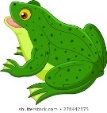 Dicha actividad ha sido elaborada  mediante varios vídeos y fotografías enlazados. Ha sido muy bonito ver el proceso de transformación de manera tan clara.La actividad ha resultado fascinante y motivadora.Es una actividad que se podría plantear a nivel escolar en el área de CCNN para mostrar EL CICLO DE LA VIDA.Es una actividad que se podría plantear a nivel escolar en el área de CCNN para mostrar EL CICLO DE LA VIDA.Es una actividad que se podría plantear a nivel escolar en el área de CCNN para mostrar EL CICLO DE LA VIDA.Muy positiva y gratificante.